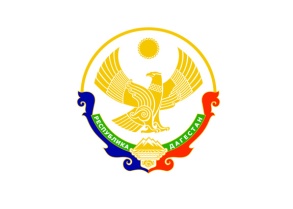 Муниципальное казенное общеобразовательное учреждение«Пилигская средняя общеобразовательная школа»368656, РД,  Табасаранский район,  село Пилиг, ул.Пилигская,  д.93  телефон: +79094817085эл. адрес: pilig-70-70@mail.ru  сайт https://pilig.dagestanschool.ru  ИНН 0530007890  КПП 053001001__________________________________________________________________ПРИКАЗ№274                                                                                         от 29.05.2020 г. по МКОУ «Пилигская СОШ»«О признании результатов промежуточной аттестации за 9 классрезультатами государственной итоговой аттестации в 2020 году»В соответствии со статьёй 28 Федерального закона от 29 декабря 2012 года №273 – ФЗ «Об образовании в Российской Федерации), с приказами  Министерства просвещения Российской Федерации и Федеральной службы по надзору в сфере образования и науки от 2020 года, в связи с угрозой распространения новой коронавирусной инфекции (COVID – 19), на основании приказа МКОУ «Пилигская  СОШ»  от 12  мая  2020 года №270  «О проведении  промежуточной аттестации обучающихся 9 класса МКОУ «Пилигская  СОШ», ПРИКАЗЫВАЮ: 1. Признать в 2020 году результаты промежуточной аттестации за 9 класс результатами государственной итоговой аттестации по образовательной программе основного общего образования. 2. Установить, что результаты промежуточной аттестации как результаты ГИА – 9 применяются в отношении выпускников 9 классов, освоивших образовательные программы основного общего образования: - в очной, очно – заочной или заочной формах; - в форме самообразования или семейного образования; - в форме экстерната; - допущенные к ГИА – 9 в предыдущие учебные годы; - не прошедшие ГИА – 9 в предыдущие учебные годы; - получившие на ГИА – 9 неудовлетворительные результаты по соответствующим учебным предметам в предыдущие учебные годы; - не имеющие академической задолженности. 3. Установить, что дополнительными требованиями к признанию результатов промежуточной аттестации результатами ГИА – 9 являются: - выполнение выпускниками в полном объёме учебного плана или индивидуального учебного плана (наличие годовых отметок по всем учебным предметам учебного плана за 9 класс не ниже удовлетворительных); - наличие на промежуточной аттестации отметок не ниже удовлетворительных; - имеющие «зачёт» за итоговое собеседование по русскому языку; - допущенные в 2020 году к ГИА – 9. 4. Выдать выпускникам 9 классов на основании результатов промежуточной аттестации, осуществлённой в соответствии с порядком проведения промежуточной аттестации в 9 и 11 классах в условиях угрозы распространения новой коронавирусной инфекции (COVID – 19), аттестаты об основном общем образовании. 5. Контроль за исполнением настоящего приказа оставляю за собой. 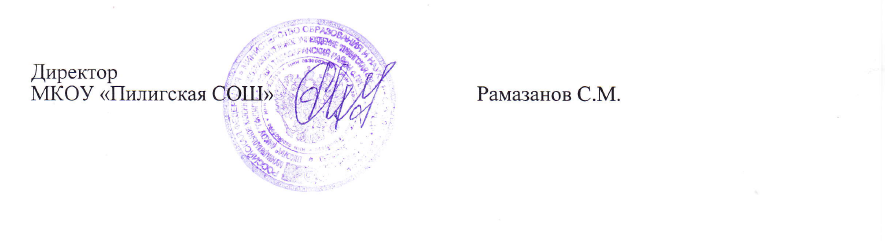 